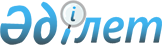 Об образовании избирательных участков
					
			Утративший силу
			
			
		
					Решение акима Аккольского района Акмолинской области от 31 декабря 2014 года № 20. Зарегистрировано Департаментом юстиции Акмолинской области 2 февраля 2015 года № 4623. Утратило силу решением акима Аккольского района Акмолинской области от 02 июня 2016 года № 2      Сноска. Утратило силу решением акима Аккольского района Акмолинской области от 02.06.2016 № 2 (вводится в действие со дня подписания).

      В соответствии со статьей 23 Конституционного закона Республики Казахстан от 28 сентября 1995 года "О выборах в Республике Казахстан", на основании решения Акмолинской областной избирательной комиссии от 3 февраля 2014 года № 104 "Об установлении единой нумерации избирательных участков Акмолинской области", аким Аккольского района РЕШИЛ:

      1. Образовать избирательные участки на территории Аккольского района согласно приложению.

      2. Настоящее решение вступает в силу со дня государственной регистрации в Департаменте юстиции Акмолинской области и вводится в действие со дня официального опубликования.



      "СОГЛАСОВАНО":

 Избирательные участки Аккольского района      Сноска. Приложение - в редакции решения акима Аккольского района Акмолинской области от 28.10.2015 № 18 (вводится в действие со дня официального опубликования).

      Избирательный участок № 99

      Местонахождение: город Акколь, улица Маншук Маметовой 15, здание государственного учреждения "Аккольская средняя школа № 2" отдела образования Аккольского района.

      Границы: улица Чокана Валиханова - 26, 27, 29, 30, 31, 33, 34, 35, 36, 37, 40, 41, 47, 48, 49, 50, 51, 52, 53, 54, 55, 55/1, 56, 57, 58, 59, 60, 61,62, 63, 63/2, 67, 68, 69, 70, 71, 72, 73, 76, 77, 79, 82, 84, 86, 87, 88, 89, 89/1, 89/2, 90, 91,92, 93, 94, 95, 96, 97, 98, 99, 100, 101, 108, 110; улица Островского - 1, 2, 2а/2, 3, 4, 5, 6/2, 7/1, 7/2, 8/1, 8/2, 8/3, 9, 10, 11/1, 11/2, 13/1, 13/2, 14/1, 14/2, 15/1, 15/2, 16/1, 16/2, 17/1, 17/2, 18, 19, 20, 22, 24, 26, 28, 30, 32, 34, 38, 40, 44, 46, 47/1, 47/2, 51, 55; улица Джамбула - 1/1, 1/2, 2/1, 2/2, 2а, 3/1, 3/2, 4/1, 4/2, 5/1, 5/2, 6/1, 6/2, 7/1, 7/2, 8/1, 8/2, 9/1, 9/2, 11/1, 11/2, 14, 15/1, 15/2; улица Абая - 24, 26, 29, 31, 32, 33, 35; улица Гоголя - 22, 23, 25, 30; улица Комсомольская - 1, 3, 5, 7, 9, 10, 11, 12, 13, 14, 15, 16, 17, 18, 19, 20, 21, 22, 23, 24, 25; улица Луганского - 1, 3, 4, 5, 6, 7, 8, 10, 11, 12, 13, 15, 19, 21, 23, 25, 27; улица Строительная - 1, 2, 3, 4, 5, 6, 7, 8, 9, 11, 12, 13, 15; улица Маншук Маметовой - 1, 2, 3, 3/1, 3/2, 4, 5, 6, 8, 9, 10, 12, 14, 16, 17, 18, 19, 20, 21, 22, 23, 24, 25, 26, 27, 28, 28/1, 30, 32, 36, 38, 40, 42, 44, 46, 48, 48/1, 50, 52, 54, 56, 58, 60; улица Бегельдинова - 22, 24, 26, 28, 30, 32, 36, 37, 38, 39, 40, 42, 43, 44, 45, 46, 47, 48, 52, 53, 54, 55, 56, 57, 60, 61, 63, 66, 67, 69, 71, 72, 73, 76, 77, 78, 80, 82, 84, 86, 88, 90, 91, 92, 93, 94, 96, 97, 99, 111, 103, 115, 121, 123, 125, 127, 127/2, 129, 133, 135, 136, 137, 139/1; общежития Агротехнического колледжа – 10 - 1, 2, 14/1, 14/3, 14/4, 14/5.

      Избирательный участок № 100

      Местонахождение: город Акколь, улица Сагадата Нурмагамбетова 71, здание государственного коммунального казенного предприятия "Районный дом культуры" при отделе культуры и развития языков Аккольского района.

      Границы: улица Сагадата Нурмагамбетова - 72, 74, 76, 93, 97, 101, 103, 105, 108/1, 108/2, 109, 110, 111, 122, 124, 134, 136, 138; улица Абылайхана - 21, 22, 23, 25, 26, 27, 28, 30, 31, 32, 33, 34, 38, 42, 43, 45, 47, 51, 52, 55, 58, 59, 60, 62, 63, 64, 65, 65/1, 66, 67, 68, 72, 75, 77, 79, 80, 82, 83, 84, 89, 91, 92, 93, 94, 95, 99, 100, 101, 102, 103, 105, 110, 112, 114, 116, 118, 120/1, 102/2, 122, 124; улица Чехова - 2, 4, 6, 7, 8, 9, 10, 11, 13, 14, 15, 15/1, 16, 17, 18, 19, 20, 21, 21/1, 21/2, 21/3, 24, 26, 27, 29, 31, 33, 34, 34/2, 34/3, 36, 36/1, 36/2, 37, 38, 42, 44/2, 44/1, 46, 48/1, 48/2, 50; улица Береговая - 1, 2, 3, 4, 5, 6, 7, 8, 9, 10, 11, 12, 13, 14, 15, 17, 18, 19, 23, 25, 29, 31, 33, 35, 37, 39, 41, 43, 45, 47, 49, 51, 53, 55, 57, 63, 65, 67, 69, 71, 73, 75, 79, 85; улица Цурюпина - 1, 2, 3, 4, 5, 6, 7, 8, 9, 10, 12, 15; улица Бегельдинова – 1, 2, 4, 12, 17, 19, 23, 27, 29; улица Абая - 3, 4, 8, 5, 15, 23; улица Сакена Сейфуллина - 10, 12, 18, 20, 22, 24, 28, 30, 31/1, 31/2, 33, 35, 37; улица Гоголя - 22, 23; переулок Гостиничный - 1, 3, 5, 7, 8, 9, 11, 12, 13, 14, 15, 16, 17, 18; улица Интернациональная - 1, 2, 3, 4, 5, 6, 7, 8, 9, 10, 11, 12, 13, 14, 15, 16, 18, 19, 20, 21, 22, 23, 24, 25, 26, 27, 27/1, 29, 30, 31, 32, 33, 34, 35, 36, 40, 42; улица Горького - 1/1, 3, 4, 5, 7, 9, 11, 12, 13, 16, 18, 19, 21, 22, 23, 24, 26, 29, 30, 31, 32, 33, 34, 35, 36, 37, 38, 42, 43, 44, 45, 46, 47, 49, 50, 51, 52, 53, 54, 56, 58, 59, 60, 62, 63, 64, 65, 66, 67; улица Чокана Валиханова - 1, 1/1, 2, 3, 4, 5, 6, 8, 9, 10, 11, 12, 13, 14, 15, 17, 18, 19, 19а, 20, 21, 22, 23, 24, 25; улица Ворошилова - 1, 2, 3, 4, 5, 6, 7, 8, 9, 10, 11, 12, 13, 13/2, 14; улица Богенбая – 1, 2, 3, 4, 5, 6, 7, 8, 9, 10, 11, 12, 13, 14, 14/1, 15, 15/1, 16, 16/1, 17, 18, 18/1, 20, 21, 22, 23, 24, 25, 26, 27, 28, 29, 30, 31, 32, 33, 34, 35, 36, 37, 39, 40, 41, 43, 44, 46, 47, 48, 49, 50, 51, 52/1, 53, 54, 55, 56, 57, 58, 59, 60, 61, 62, 63, 64, 65, 66, 87, 92; улица Кирдищева - 4, 5, 6, 7, 8, 9, 11/1, 12, 13, 14, 15, 16, 17, 18, 20, 22, 23, 24, 25, 26, 27/1, 27/2, 28, 29, 31, 32, 33, 35, 36, 37, 38, 39, 40, 41, 41/1, 42, 43, 44, 45, 45/1, 46, 48, 49, 50, 53, 54, 61, 63, 65, 65/2, 67, 68, 69, 72, 74; улица Желтоксан - 1, 2, 3, 4, 5, 8, 9, 10, 11, 12, 13, 14, 15, 17, 18, 19, 20, 21, 22, 23, 25, 26, 27, 28, 29, 30, 31, 32, 33, 34, 34/1, 36, 37, 38, 38/1, 39, 41/1, 41, 44, 45, 46/1, 47, 47/1, 49; улица Байсеитовой - 1, 2, 2/1, 2/2, 3, 4, 5, 6, 7, 8, 8/2, 8/6, 8/9, 9, 10/1, 10/2, 11, 12, 14/1, 14/2, 16, 16/3, 16/4, 17, 17/6, 18, 18/1, 19, 20, 20/2, 21, 22, 23, 25, 27, 29, 33, 34, 35, 39, 41, 45, 47.

      Избирательный участок № 101

      Местонахождение: город Акколь, улица Мира 10, здание государственного учреждения "Аккольская средняя школа № 1 имени Исакова Петра Михайловича Героя Советского Союза" отдела образования Аккольского района.

      Границы: улица Абылайхана - 107/1, 113, 115, 117, 119, 120/1, 120/2, 121, 122, 123, 124, 125, 127, 128, 128/2, 129, 130, 131, 132, 133, 134, 134/1, 134/2, 135, 137, 138, 139, 140, 141, 143, 143/2, 144, 145, 146, 146/1, 146/2, 147, 148, 149, 150, 151, 151/1, 152, 153, 154, 156, 160, 160/1, 160/2, 161,161/1, 162, 163, 164, 164/2, 165, 166, 167, 168, 169, 169/1, 169/2, 171, 172, 172/1, 172/2, 173, 174, 175, 176, 177, 178, 179, 180, 181, 182, 183, 183/1, 184, 185, 187, 188, 189, 191, 192, 193, 194, 195, 196, 197, 199, 200, 201, 202, 203, 204, 205, 209, 211, 212, 213, 214, 216, 218, 220, 222, 224, 226, 228, 230, 232, 234, 236, 238, 240; улица 50 лет Октября - 1, 2, 3, 4, 4/1, 4/2, 5, 6, 6/1, 8, 9, 10, 10/1, 10/2, 11, 11/1, 11/2, 12, 12/2, 13, 13/1, 15, 15/3, 17, 17/1, 19, 19/1, 19/2; улица Богенбая - 67, 69, 71, 73, 75, 77, 78, 80, 81, 82, 85, 86, 87, 88, 89, 90, 91, 92, 93, 94, 95, 96, 97, 97/2, 98, 99, 99/1, 99/2, 100, 101, 101/1, 101/2, 102, 103, 103/2, 104, 105, 107, 112, 114, 120, 125, 128, 130, 132, 134, 136, 138, 140, 142, 144, 146, 148, 148/1, 148/3, 150, 152; улица Чокана Валиханова – 105, 109, 112, 113, 114, 115, 116, 117, 118, 120, 124, 125, 126, 128, 129, 130, 131, 132, 134, 135, 137, 139, 140, 141, 143, 145, 146, 147, 148, 149, 150, 151, 152, 153, 154, 156, 157, 159, 160, 161, 162, 164, 165, 165/1, 165/2, 167, 167/1, 167/2, 168, 170, 174, 176, 178, 182, 183/1, 183, 184, 185/1, 185/2, 186, 187, 191/1, 193, 193/1, 195, 196, 198, 199, 200, 200/1, 202, 204, 208, 210, 212, 214, 216, 218, 220, 222, 224, 226, 228; улица Карла Маркса - 1, 2, 3, 5,7, 8/1, 8/2, 11, 13/1, 13/2, 14/1, 14/2, 14а, 15/1, 15/2, 16, 17, 18, 21, 24, 25, 26, 27, 28, 29, 31, 32, 33, 34, 35, 36, 37, 38, 39, 40, 42, 44, 47, 48, 49, 50, 51, 54, 54А, 54/2, 55/2, 56, 57, 57а, 58, 61, 61/1, 63, 63А, 64, 65, 66, 67, 68, 69, 71, 72, 73, 74, 75, 77, 76, 78, 82, 84, 86, 90, 92, 94, 96, 98, 100, 102, 104; улица Моншактинская – 1, 2, 2а-2, 2/1, 3, 5, 7, 9, 10/1, 11, 13, 14, 15, 16, 17, 18, 20, 21, 21/1, 22, 24, 26, 28, 30, 32, 34, 36, 37, 38, 39, 40, 41, 42, 43, 44, 44/2, 45, 45/1, 45/2, 45/4, 45/5, 45/6, 50, 50/2, 54, 54/1, 54/2, 54/3, 54/4, 56, 58, 60, 65, 65/1, 65/2, 67, 67/1, 77/2, 79, 104; улица Зеленая - 2, 3, 4, 5, 6, 7, 8, 9, 10, 11, 12, 13, 14, 15, 16, 17, 18, 19, 20, 21, 22, 24-1, 29, 30, 31, 33, 32, 34, 36, 38; улица Спутник – 1, 2, 3, 4, 5, 6, 7, 8, 9, 10, 11, 12, 13, 14, 14/1, 15, 17, 17/1, 18, 19, 19/1, 19/2, 20, 21, 22, 23, 25, 26, 26/1, 27, 28, 30, 103, 105, 106; улица Мира - 2а/1, 2а/2, 2/1, 2/2, 6/1, 6/2 10/1; улица Интернациональная - 3, 8, 13, 18, 20, 21, 23, 30, 32, 36, 37, 39, 40, 41, 43, 47, 48, 49, 50, 51, 52, 53, 54, 55, 56, 57, 58, 59, 60, 61, 62, 63, 64/1, 65, 66, 67, 68, 69, 70, 71, 73, 74, 75, 77, 78, 80, 81, 82, 83, 84, 85, 86, 87, 88, 89, 90, 91, 92, 93, 95, 96, 98, 99, 99/1, 99/2, 100, 101, 101/1, 102, 103, 104, 105, 106, 107, 108, 110; улица Сагадата Нурмагамбетова – 153, 155, 157, 159, 161, 165, 167, 169, 173, 177, 179, 181, 185, 191, 193, 197, 197/1, 197/2, 199; улица 25 Партсъезда - 1, 3, 4, 5, 9, 15, 16, 16/1, 17, 18, 19, 20, 21, 23, 23/1; казарма-390 километр - 2, 2/1, 3, 4.

      Избирательный участок № 102

      Местонахождение: город Акколь, улица Сагадата Нурмагамбетова 174, здание коммунального государственного учреждения "Аккольская детско-юношеская спортивная школа" отдела физической культуры и спорта Аккольского района.

      Границы: улица Сагадата Нурмагамбетова – 203, 209, 211; улица Пушкина - 1, 1а/1, 1а/2, 1/3, 1/5, 2, 2/3, 1/4, 2/5, 2/6, 4, 6, 7, 8, 9, 10, 11, 13, 14, 17, 18, 19, 20, 21, 22, 23, 24, 25, 27, 28, 29, 31, 33, 34, 35, 37, 38, 39, 40, 40/1, 41, 43, 44, 45, 46, 47, 48, 49, 51, 52, 53, 57, 58, 60, 62, 63, 65, 66, 68, 69, 70, 71, 72, 74, 75, 76, 77, 78, 80, 85, 87, 88, 90, 91, 93, 95, 97, 98, 99, 100, 101, 102, 103, 104, 105, 106, 107, 108, 109, 110, 112, 114, 116, 117, 118, 119, 120, 121, 123, 124, 125, 126, 127, 128, 129, 130, 131, 132, 134, 135, 136, 137, 138/1, 138/2, 140, 141, 142, 143/1, 143/2, 144, 145/1, 145/2, 146, 147, 148, 149, 150, 151, 152, 153, 154, 154а, 155, 156а, 156/1, 157, 159, 160, 161, 162, 163, 164, 165/1, 165/2, 166, 166/1, 167, 168, 168а, 170, 174б, 175, 176, 178, 179, 185, 187, 189, 191, 195, 197, 199, 201; школа-интернат - 1, 2, 3; улица Майкутова - 1, 1а, 1/1, 1/2, 2, 2а, 2/2, 2/4, 2/9, 3, 4, 4/2, 5, 6, 6/1, 6/2, 7,9, 11, 11а, 11б, 12, 13, 17, 19, 21, 23, 25, 31, 33, 35, 39, 41, 43, 47, 51, 53, 55, 57, 59, 61, 63, 67, 69, 71, 73, 77, 81, 83, 85, 89, 91, 91/1, 91/2, 93, 93/1, 95, 95/1, 97, 97/1, 99, 99/1, 101/1, 103, 103/1, 105; улица Лесная - 1, 3, 5, 6, 7, 8, 12, 14, 18, 24, 26, 28, 30, 32, 34, 36; улица Муратбаева - 2, 3, 5, 7; дома тубгородка - 4, 5, 6, 7, 8, 8/2, 9, 10, 13, 22А; дома детского оздоровительного лагеря "Энергетик", дома детского оздоровительного лагеря "Рассвет"; переулок Госнитиевский - 1/1, 3, 5, 8, 11, 12, 14, 16, 17, 18, 22, 24, 26, 28, 30, 32, 34; переулок Заводской - 1, 2, 3, 4, 5, 6, 7, 8, 9, 10, 11, 13, 15, 17, 19, 21, 23, 25, 27, 29, 31; переулок Опытнозаводской - 2, 3, 4, 5, 6, 7, 8, 9, 10, 11, 13, 15, 17, 19, 21, 23, 25, 27, 29, 31; переулок Ленинский - 2, 3, 4, 5, 7, 8, 10, 11, 12, 13, 17, 21, 27, 29, 31, 33, 35, 41, 43, 45, 47, 49, 51, 53, 59, 61, 63; микрорайон Астана.

      Избирательный участок № 103

      Местонахождение: город Акколь, улица Сагадата Нурмагамбетова 144, здание государственного коммунального казенного предприятия "Межшкольный учебный производственный комбинат" при отделе образования Аккольского района.

      Границы: улица Сагадата Нурмагамбетова - 121, 123, 125, 127, 129, 131, 133, 135, 137, 139, 140, 141, 142, 143, 145, 147, 148, 149, 151; улица Горького – 70, 72, 73, 74, 75, 77, 78, 79, 80, 81, 82, 83, 84, 86, 88, 89, 90, 91, 92, 93, 96, 97, 98, 99, 100, 101, 102, 103, 104, 106, 107, 108, 110, 111, 112, 113, 114, 116, 117, 118, 119, 121, 122, 123, 125, 126, 127, 128, 130, 131, 134, 137, 138, 140, 142, 144, 131, 133, 135, 137, 138, 139, 141, 143, 145, 146, 147, 148, 149, 150, 151, 152, 153, 154, 155, 156, 156/1, 156/2, 157, 158, 159, 162, 163, 164, 165, 166, 167, 168, 170, 171, 172/1, 172/2, 173, 174/1, 174/2, 175, 176; улица Исакова - 1, 2, 3, 4, 5, 6, 6/1, 6/2, 7, 7/1, 7/2, 8, 9, 9/1, 9/2, 10, 15/1, 15/2, 16, 17, 20, 22, 23, 23/1, 23/2, 24, 25, 25/1, 25/2, 26, 27, 29, 29/1, 29/2, 30, 31/1, 31/2, 32, 34, 35/1, 35/2, 36, 40, 42, 42/1, 42/2, 44, 45/1, 45/2, 46, 48, 52, 56, 58; улица Парковая - 1, 2, 3, 5, 6/1, 6/2, 7/1, 7/2, 8, 8/1, 8/2, 9/1, 9/2, 10, 12, 13, 14, 15/1, 15/2, 16, 17, 19, 21, 22, 23, 24, 26, 27, 28, 30, 31, 31/1, 32, 32/1, 33, 33/1, 34, 35, 35А/1, 35А/2, 35/1, 36, 37, 38, 39, 40, 41, 42/1, 42/2, 43, 45, 47, 49, 51, 53, 55, 57, 59, 61, 63, 65; улица Кирдищева - 75/1, 75/2, 81, 83, 83/2, 86/3, 87; улица Мира - 7, 7/1, 7/2, 10, 11, 12, 13, 15, 16, 17, 19, 21, 22, 23, 24, 26, 27, 31, 33, 34, 35, 36, 37, 38, 39, 40, 41, 42, 44, 45, 46, 48, 49, 50, 53, 54, 55, 56, 56а, 57, 58, 59, 60, 62, 64, 65, 65/1, 65/2, 66, 67, 69, 70, 71, 73, 74; улица Первомайская – 44, 46, 48, 50, 52, 54, 56.

      Избирательный участок № 104

      Местонахождение: город Акколь, улица Гагарина 27/1, здание республиканского государственного учреждения "Аккольское районное управление по защите прав потребителей Департамента по защите прав потребителей Акмолинской области Агентства Республики Казахстан по защите прав потребителей".

      Границы: улица Гагарина - 1, 2, 4, 5, 6, 7, 7/1, 8, 9, 10, 11, 12, 13/1, 13/2, 13/3, 14, 15, 16, 17, 18, 19, 20, 21, 22, 23, 25, 27, 27/3, 28, 29, 29/1, 30, 31, 31/1, 31/2, 31/3, 31/4, 31/5, 32, 34, 36, 38, 40, 42; улица Сатпаева - 1/1, 1/2, 2, 3/1,3/2; улица Алии Молдагуловой - 1, 2, 2/2, 3, 5, 8/1, 8/2, 9, 9/1, 9/2, 10, 12, 14, 16, 18, 24; улица Ремзаводская - 1, 2, 3, 4, 5, 6/1, 6/2, 7, 8, 9, 9/1, 9/2, 10, 11, 12, 13, 14, 15, 16, 17, 18, 19, 20, 22, 24, 26, 28; улица Западная - 1, 2, 4, 6, 7, 8, 9, 10, 12, 13, 14, 15, 16, 17, 18, 19, 20, 22, 24, 26, 30, 34, 36, 38, 40, 42, 44, 50; улица Сенная - 4, 5, 6, 7, 10, 11, 12, 14, 15, 16, 17, 20, 21, 22, 22/1, 22/2, 24, 25, 27, 29, 35, 38, 40, 42, 44, 46, 48, 49, 50, 52, 54, 55, 56, 57, 58, 59, 61, 63, 65, 69, 71, 73, 75, 77, 79; улица Фурманова - 2, 3, 4/1, 4/2, 5, 6/1, 6/2, 7, 8/1, 8/2, 9, 10, 11, 14, 15, 16, 17, 18, 20/1, 22, 23, 24, 25, 26, 27, 28, 29, 30, 32, 33, 34, 35, 37, 39, 43, 45; улица Исатая - 1, 2, 5, 6, 7, 14, 16, 20, 24, 26, 28, 30, 32, 34, 36, 38, 40, 44, 46, 48, 50, 52, 54, 56, 58, 62, 64, 66, 68, 70, 72; улица Панфилова - 1, 2, 3, 4, 5/1, 5/2, 6, 7/1, 7/2, 8, 9/1, 9/2, 10, 11/1, 11/2, 13, 15/1, 15/2, 17, 17а, 18, 19/1, 19/2, 19а, 21/1, 21/2, 23/1, 23/2, 25, 27, 29, 30, 31, 32, 33, 35, 37; улица Кирдищева – 91, 93, 95, 111, 111/1, 113, 113/1; улица Горная - 1, 2, 3, 4, 5, 6, 7, 10, 12, 14, 18, 19, 19/1, 20а, 20/1, 20/2, 21, 23, 24, 25, 26, 27, 28, 31, 32; улица Кирова – 1, 1/1, 2, 3, 4, 5, 6, 7, 8, 8/1, 9, 9/1, 10, 11, 12, 13, 14, 15, 16, 17, 18, 19, 20, 21, 21/1, 22, 23, 23/1, 24, 27, 28, 29, 30, 31, 31/1, 31/2, 31/3, 32, 33, 34, 35, 36, 37, 38, 39, 40, 41, 42, 44, 46, 48, 50, 52, 54, 56, 56/2, 58, 60, 100, 104, 105, 130, 133; улица Пушкина - 156, 158, 169, 169а, 171; улица Сагадата Нурмагамбетова – 150, 152.

      Избирательный участок № 105

      Местонахождение: город Акколь, улица Привокзальная 6, здание государственного учреждения "Аккольская средняя школа № 4" отдела образования Аккольского района.

      Границы: улица Энгельса - 4, 6, 8, 9, 10, 11, 14, 16, 17, 18, 19, 20, 21, 22, 23, 24, 25/1, 26, 27, 28, 29, 30, 31, 31/1, 32, 32/1, 33; улица Горная - 34, 37, 38, 39, 40, 41, 42, 43, 44, 45, 46, 47, 47/1, 48, 48/1, 49, 51, 52, 53, 54, 55, 56, 57, 58, 59, 60, 61, 62, 63, 64, 65, 65/1, 66, 67/1, 67/2, 68, 69/1, 69/2, 70, 71, 71/2, 72, 73, 73а, 74, 75; улица Тихая - 1, 4, 6, 7, 8, 9, 10, 11, 12, 14, 15, 16, 17; улица Фрунзе - 1, 2, 3, 5, 6, 7, 8, 10, 11, 12, 13, 14, 15, 16, 17, 18, 19, 20; улица Северная - 1, 2, 3, 5, 6, 7, 7/1, 8, 9, 10, 11, 12, 15, 16, 17, 18, 19, 20, 21, 22, 23, 24, 25, 26, 27, 28, 29, 30, 31, 32, 33, 34, 35, 36, 37, 38, 40, 41, 42, 43, 47, 49, 51, 52, 53, 54, 55, 57, 58, 59, 60, 61, 62, 63, 65, 65а, 66, 67, 67/1, 68, 69, 70, 71, 72, 73, 74, 75, 80, 82, 84, 86, 88, 90, 91, 92, 93, 94, 95, 96, 97, 98, 99, 100, 101, 102, 103, 104, 105, 106, 107, 108, 109, 110; улица Чапаева - 2, 3, 4, 5, 5/1, 6, 7, 8, 9, 11, 12, 13, 14, 15, 16, 18, 19, 20, 21, 22, 23, 24, 25, 26, 27, 28, 29, 30, 31, 32, 35, 36, 38, 40, 41, 42, 43, 44, 45, 46, 48, 49, 50, 53, 55, 57, 59, 61, 63, 65, 67; улица Пионерская - 1, 2, 3, 5, 6, 7, 8, 9, 10, 12, 14, 15, 17, 18, 21, 22, 23, 25, 26, 27, 28, 29, 31, 32, 33, 34, 35, 36, 38, 39, 40, 41, 42, 45, 47, 48, 49, 50, 51, 52, 53, 54, 55, 56, 57, 58, 59, 63, 65, 67, 69, 70, 73, 75, 79, 81; улица Школьная - 1, 2, 3, 4, 5, 6, 7, 8, 9, 10, 11, 12, 13, 15, 16, 17, 20, 23, 37, 39, 40, 41, 42, 43, 45, 46, 47, 48, 49, 50, 51, 52, 53, 54, 55, 56, 57, 58, 59, 60, 61, 62, 63, 65, 66, 67, 68, 69, 70, 71, 72, 73, 74, 75, 76, 77, 78, 80, 81, 82, 83, 84, 85, 86, 87, 88, 89, 91, 92, 93, 94, 96, 98, 100, 101, 102, 103, 106, 107, 109, 111, 112, 113, 114, 115, 116, 117, 118, 119, 120, 121, 122; переулок Школьный - 1, 2, 3, 4, 6, 7, 8, 9, 11, 12, 13, 14, 15, 16, 18, 19, 20, 21, 22, 23, 24, 25, 26, 28, 29, 30; переулок Горный - 1, 2, 4/1, 4/2; улица Станционная - 1, 2, 3, 4, 5, 7, 11, 13, 15, 17, 21, 23, 25, 27, 41, 51, 53, 55, 57, 59, 61, 63, 65, 73, 75, 77, 79, 81, 83, 85, 91, 93, 95, 97, 99, 105; улица Привокзальная - 1, 3, 5, 7, 10, 12, 14, 15, 16а, 19, 22, 24, 25, 26, 27, 28, 30, 31, 32, 33, 34, 34/1, 34/2, 35, 36, 38, 39, 40, 41, 41/1, 42, 43, 44, 46, 47, 48, 50, 52, 54, 56, 58, 60, 62, 68; улица Кирдищева - 84, 86, 87, 88, 89, 90, 117, 119, 121, 123, 125, 126, 127, 129/1, 129/2, 135, 137, 139, 141; улица Шегебая Узакбаева – 61, 61а, 65, 65б, 71, 73, 81, 85, 89, 91, 97, 99, 101, 103, 105, 107, 113, 119, 121, 125, 126, 127, 129, 158, 160, 162, 166, 168, 170, 172, 174, 180, 182/1, 182/2, 184, 186, 192, 194, 196, 198, 199, 200, 204, 206, 208, 214, 220, 222, 224, 228, 238, 240, 244, 246, 248, 252, 254, 256, 258, 262, 264, 266, 268, 270, 272, 276, 278, 290, 296, 298; улица Ново-Октябрьская - 3, 6, 8, 9, 11, 15, 17, 19, 20, 27, 30, 33, 34, 35, 36, 38, 40, 41, 42, 43, 44, 45, 49, 51, 56; улица Ново-Рудная - 1б, 2, 3, 4, 6, 8, 9, 10, 11, 12, 13, 15, 17; казарма–385 километр - 1/1, 1/2, 2/1, 2/3, 2/4, 2/5, 7.

      Избирательный участок № 106

      Местонахождение: город Акколь, улица Шегебая Узакбаева 21, корпус 1, здание государственного учреждения "Аккольская районная территориальная инспекция Комитета ветеринарного контроля и надзора" Министерства сельского хозяйства Республики Казахстан.

      Границы: улица Шегебая Узакбаева - 1, 3, 4, 5, 6, 7, 8, 9, 11, 12, 13, 14, 15, 16, 17, 20, 21, 22, 23, 26, 30, 33, 34, 35, 36, 37, 38, 39, 40, 42, 44, 45, 47, 48, 49, 50, 51, 52, 53, 54, 57, 58, 59, 60, 62, 66, 68, 70, 80/1, 80/2, 82, 84, 88, 94, 96, 98, 100, 106, 108, 112, 114, 120, 126, 128, 130, 132, 136, 138, 142; улица Береговая - 24, 26, 30, 32, 34, 36, 38, 40, 44, 46, 50, 52, 54, 60, 64, 66, 68, 72, 74, 76, 78, 80, 82, 84, 91, 92, 93, 94, 95, 96, 97, 98, 99, 101, 101/1, 101/2, 103, 105, 107, 109, 113, 115, 119, 123, 127/1, 127/2, 129, 131, 133, 135, 137, 141, 147, 151, 153, 155, 159, 161, 163, 167, 173, 175, 179, 181, 185, 187, 191, 197, 199; улица Ново-Береговая - 1, 2, 3, 4, 5, 6, 7, 8, 9, 10, 11, 12, 13, 14, 16, 18, 20, 22, 24, 28, 30, 32, 33, 34, 34/1, 36, 38, 39, 40, 41,43, 46, 47, 48, 49, 50, 52, 53, 54, 55, 56, 58, 60, 61, 63, 67, 69, 70, 71, 72, 74, 75, 76, 77, 78, 79, 80, 81, 82/1, 82/2, 84/1, 84/2, 84/3, 84/4, 83, 85, 87, 90, 91, 92, 93, 100,102, 109, 110, 111, 113, 115, 119, 122, 123, 126, 127, 129, 131, 132, 133, 134, 136, 137, 139, 141, 142, 144, 145, 147, 151; переулок Октябрьский № 1 - 1; переулок Октябрьский № 2 - 1, 2, 3, 4, 6, 10, 11; переулок Октябрьский № 3 - 1, 2, 3, 4, 5, 7; переулок Октябрьский № 4 - 1, 2; улица Первомайская – 24, 26, 28, 30, 32, 34, 35, 36, 37, 38, 39, 40, 41, 42, 42/1, 42/2, 43, 44, 44/1, 44/2, 45, 46, 47, 48, 49, 50, 50/1, 50/2, 51, 52, 53, 54, 56/1, 56/2, 98; улица Авангардная - 1, 3, 7, 15, 17, 19, 21; улица Сейфуллина - 2, 2/1, 2/3, 4.

      Избирательный участок № 107

      Местонахождение: город Акколь, улица Сагадата Нурмагамбетова 11, здание государственного коммунального казенного предприятия "Детский сад № 1" отдела образования Аккольского района.

      Границы: улица Сагадата Нурмагамбетова - 1, 1а, 1/1, 1/2, 2, 3, 3/3, 3/5, 5, 6, 7, 9, 10, 12, 13, 14, 16, 18, 20, 22, 24, 28, 30, 34, 36, 40, 42, 44, 45, 46, 47, 49, 51, 52, 53, 54, 55, 56, 58, 60, 62, 63, 64, 65, 66, 70; улица Жайыка Бектурова - 1/1, 1/2, 1а/1, 1а/2, 3, 4, 5а/1, 5а/2, 6/1, 6/2, 8, 9, 11, 13, 14, 15, 16, 17, 18, 19, 20, 21, 22, 24/1, 24/2, 25, 26, 27, 27/1, 28, 28/1, 28/2; улица Булавского - 1, 2, 3, 4, 5, 6/1, 6/2, 7, 7/1, 7/2, 8/1, 8/2; улица Иманова - 1, 1/1, 1/3, 1/5, 3, 5, 7, 9, 11; улица Толе Би - 1/1, 1/2, 2, 2а/1, 2а/2, 2/1, 2/2, 3/1, 3/2, 4, 5/1, 5/2, 6, 7/1, 7/2, 8, 9, 9/1, 9/2, 10, 11/1, 11/2, 12, 14, 15, 16, 20, 21, 22, 23, 24, 25, 26, 27, 28, 29, 30, 31, 32; улица Абылайхана - 1/1, 1/2, 1/3, 2, 4, 6а, 8, 10, 11, 13, 15, 17, 18, 20; улица Первомайская – 2, 3, 4, 5, 6, 7, 8, 9, 10, 11, 12, 12а, 13, 14, 15, 16, 17, 18, 18/1, 19, 20, 21, 22, 23, 25, 27, 29.

      Избирательный участок № 108

      Местонахождение: село Аккольский лесхоз, здание государственного учреждения "Основная школа имени Мичурина" отдела образования Аккольского района.

      Границы: село Аккольский лесхоз, разъезд № 29, разъезд 30.

      Избирательный участок № 109

      Местонахождение: село Ерназар, здание Ерназарской сельской библиотеки государственного учреждения "Централизованная библиотечная система" отдела культуры и развития языков Аккольского района.

      Границы: село Ерназар.

      Избирательный участок № 110

      Местонахождение: село Радовка, здание государственного учреждения "Радовская начальная школа" отдела образования Аккольского района.

      Границы: село Радовка

      Избирательный участок № 111

      Местонахождение: село Жалгызкарагай, улица Орталык 19, здание государственного учреждения "Средняя школа-сад имени Кирдищева" отдела образования Аккольского района.

      Границы: село Жалгызкарагай, село Кайнар.

      Избирательный участок № 112

      Местонахождение: село Тастыадыр, улица Алии Молдагуловой 4, здание Лидиевского медицинского пункта государственного коммунального предприятия на праве хозяйственного ведения "Аккольская центральная районная больница" при управлении здравоохранения Акмолинской области.

      Границы: село Тастыадыр.

      Избирательный участок № 113

      Местонахождение: село Азат, улица Алаш 4а, здание государственного учреждения "Азатская средняя школа" отдела образования Аккольского района.

      Границы: село Азат.

      Избирательный участок № 114

      Местонахождение: село Кына, улица Болашак 11, здание государственного учреждения "Искровская средняя школа" отдела образования Аккольского района.

      Границы: село Кына.

      Избирательный участок № 115

      Местонахождение: село Карасай, улица Магжана Жумабаева 6/1, здание государственного учреждения "Одесская средняя школа" отдела образования Аккольского района.

      Границы: село Карасай.

      Избирательный участок № 116

      Местонахождение: село Минское, улица Ибрая Алтынсарина 1а, здание государственного учреждения "Минская средняя школа" отдела образования Аккольского района.

      Границы: село Минское, село Селета.

      Избирательный участок № 117

      Местонахождение: село Новорыбинка, улица Стрельцова 12, здание Новорыбинского сельского дома культуры государственного коммунального казенного предприятия "Районный дом культуры" при отделе культуры и развития языков Аккольского района.

      Границы: село Новорыбинка.

      Избирательный участок № 118

      Местонахождение: село Курылыс, улица Болашак 3, здание государственного учреждения "Курлысская основная школа" отдела образования Аккольского района.

      Границы: село Курылыс.

      Избирательный участок № 119

      Местонахождение: село Караозек, улица Ардагер 6, здание государственного учреждения "Средняя школа имени Айтпая Кусаинова" отдела образования Аккольского района.

      Границы: село Караозек.

      Избирательный участок № 120

      Местонахождение: село Енбек, улица Студенческая 5, здание государственного учреждения "Енбекская средняя школа-сад" отдела образования Аккольского района.

      Границы: село Енбек.

      Избирательный участок № 121

      Местонахождение: село Подлесное, улица Лесная 25, здание Подлесненского медицинского пункта государственного коммунального предприятия на праве хозяйственного ведения "Аккольская центральная районная больница" при управлении здравоохранения Акмолинской области.

      Границы: село Подлесное.

      Избирательный участок № 122

      Местонахождение: село Рамадан, улица Бейбитшилик 18, здание государственного учреждения "Кировская основная школа" отдела образования Аккольского района.

      Границы: село Рамадан.

      Избирательный участок № 123

      Местонахождение: село Урюпинка, улица Кенесары 58, здание государственного учреждения "Урюпинская средняя школа" отдела образования Аккольского района.

      Границы: село Урюпинка.

      Избирательный участок № 124

      Местонахождение: село Ерофеевка, улица Мухтара Ауэзова 19, здание государственного учреждения "Ерофеевская начальная школа" отдела образования Аккольского района.

      Границы: село Ерофеевка.

      Избирательный участок № 125

      Местонахождение: село Малоалександровка, улица Абая Кунанбаева 21, здание государственного учреждения "Мало-Александровская основная школа" отдела образования Аккольского района.

      Границы: село Малоалександровка.

      Избирательный участок № 126

      Местонахождение: село Амангельды, улица Ибрая Алтынсарина 2, здание государственного учреждения "Амангельдинская средняя школа" отдела образования Аккольского района.

      Границы: село Амангельды.

      Избирательный участок № 127

      Местонахождение: село Талкара, улица Шамши Калдаякова 8/1, здание сельского клуба.

      Границы: село Талкара, государственное учреждение "Психоневрологическое медико-социальное учреждение города Астаны".

      Избирательный участок № 128

      Местонахождение: село Наумовка, улица Ибрая Алтынсарина 19, здание Наумовского сельского дома культуры государственного коммунального казенного предприятия "Районный дом культуры" при отделе культуры и развития языков Аккольского района.

      Границы: село Наумовка.

      Избирательный участок № 129

      Местонахождение: село Виноградовка, улица Мектеп 1, здание государственного учреждения "Виноградовская основная школа" отдела образования Аккольского района.

      Границы: село Виноградовка.

      Избирательный участок № 130

      Местонахождение: село Орнек, улица Даулетбая Ахметжанова 34, здание государственного учреждения "Орнекская средняя школа" отдела образования Аккольского района.

      Границы: село Орнек.

      Избирательный участок № 131

      Местонахождение: село Домбыралы, улица Азат 21, здание государственного учреждения "Средняя школа-сад имени Горького" отдела образования Аккольского района.

      Границы: село Домбыралы.

      Избирательный участок № 132

      Местонахождение: село Кенес, улица Женис 28, здание государственного учреждения "Кенесская основная школа" отдела образования Аккольского района.

      Границы: село Кенес.

      Избирательный участок № 133

      Местонахождение: село Малый Барап, улица Сакена Сейфуллина 11, здание государственного учреждения "Барапская основная школа" отдела образования Аккольского района.

      Границы: село Малый Барап, село Красный Горняк.


					© 2012. РГП на ПХВ «Институт законодательства и правовой информации Республики Казахстан» Министерства юстиции Республики Казахстан
				
      Аким района

Т.Едигенов

      Председатель Аккольской

      районной территориальной
избирательной комиссии

А.Долгов

      Директор коммунального
государственного учреждения
"Аккольская детско-юношеская
спортивная школа" управления
физической культуры и спорта
Акмолинской области

К.Балмуханов

      Главный врач государственного
коммунального предприятия
на праве хозяйственного ведения
"Аккольская центральная
районная больница" при
управлении здравоохранения
Акмолинской области

Б.Жунусов

      Директор коммунального
государственного учреждения
"Красноборское учреждение
лесного хозяйства
Управления природных
ресурсов и регулирования
природопользования
Акмолинской области"

А.Амирбеков

      Руководитель государственного
учреждения "Аккольская

      районная территориальная
инспекция Комитета
ветеринарного контроля и
надзора" Министерства сельского
хозяйства Республики Казахстан

А.Салыбеков

      Руководитель республиканского
государственного учреждения
"Аккольское районное
управление по защите прав
потребителей Департамента по
защите прав потребителей
Акмолинской области
Агентства Республики Казахстан

      по защите прав потребителей"

М.Семеренко
Приложение
к решению акима
Аккольского района
от 31 декабря 2014 года
№ 20